РАСПОРЯЖЕНИЕ о передаче права залога ИНВЕСТИЦИОННЫХ ПАЕВпрошу осуществить в реестре владельцев инвестиционных паев   Регистрационный номер    ПДУ______________________________________________________регистрацию факта передачи права залога инвестиционных паев:Лицом, в пользу которого будет установлено обременение, и лицом, на лицевом счете которого учитываются обремененные паи, являются нижеуказанные лица:Дата заполнения: «______» ________________ 2__ г1.Подпись зарегистрированного лица, по лицевому                             Подпись лица, в пользу которогосчету которого устанавливается обременение /	                        было установлено обременение/ уполномоченного представителя                                                          уполномоченного представителя                                                       ______________ /____________________/	 ______________ /____________________/	                     М.П.                                                  		                     М.П.          1-Необязательно к заполнениюОтметки Управляющей компании/Агента: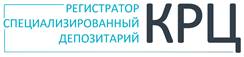 www.regkrc.ru(861) 255-34-03Сведения о лице, в пользу которого установлено обременениеСведения о лице, в пользу которого установлено обременение(Ф.И.О, вид, серия, номер, дата и место выдачи документа, удостоверяющего личность, наименование органа, выдавшего документ; для Российских юридических лиц – полное наименование, ОГРН, дата присвоения, наименование органа, присвоившего ОГРН; для иностранных юридических лиц – полное наименование, регистрационный номер, дата, наименование органа, осуществившего регистрацию)Уполномоченное лицо                                           Фамилия, имя, отчество  Документ, подтверждающий полномочия:                                           Фамилия, имя, отчество  Документ, подтверждающий полномочия:Полное наименованиеУправляющей компанииНазвание паевого_________________________________________________________инвестиционного фондаКоличество паев Количество паев Сведения о лице, в пользу которого будет установлено обременение Сведения о лице, в пользу которого будет установлено обременение (Ф.И.О, вид, серия, номер, дата и место выдачи документа, удостоверяющего личность, наименование органа, выдавшего документ; для Российских юридических лиц – полное наименование, ОГРН, дата присвоения, наименование органа, присвоившего ОГРН; для иностранных юридических лиц – полное наименование, регистрационный номер, дата, наименование органа, осуществившего регистрацию)Вид счета1:Номер лицевого счета лица, по лицевому счету которого устанавливается обременение: Лицо, по лицевому счету которого устанавливается обременение1 Лицо, по лицевому счету которого устанавливается обременение1 (Ф.И.О, вид, серия, номер, дата и место выдачи документа, удостоверяющего личность, наименование органа, выдавшего документ; для Российских юридических лиц – полное наименование, ОГРН, дата присвоения, наименование органа, присвоившего ОГРН; для иностранных юридических лиц – полное наименование, регистрационный номер, дата, наименование органа, осуществившего регистрацию)Уполномоченное лицо                                           Фамилия, имя, отчество  Документ, подтверждающий полномочия:                                           Фамилия, имя, отчество  Документ, подтверждающий полномочия:Договор залога инвестиционных паев №Договор залога инвестиционных паев №Договор залога инвестиционных паев № от «___»______________________г.Договор уступки прав по договору о залоге №Договор уступки прав по договору о залоге №Договор уступки прав по договору о залоге № от «___»______________________г.ПРИНЯТО: _______________________________(наименование организации)Подпись поставлена в присутствии уполномоченного лица__________________________________/___________ /(Ф.И.О., должность ответственного исполнителя)       (подпись)вх. № _______________ от «_____» _____________ 20__ г.М.П.ЗАПОЛНЯЕТСЯ РАБОТНИКОМ АО «КРЦ»ЗАПОЛНЯЕТСЯ РАБОТНИКОМ АО «КРЦ»Отметка о принятииОтметка об исполненииВх. №_______________________________________________                                                              (дата)_____________________________________________________(Ф.И.О. работника АО «КРЦ»)                          (подпись)№ операции________________________________________                                                              (дата)_______________________________________________(Ф.И.О. работника АО «КРЦ»)                          (подпись)